ПАВЛОГРАДСЬКА МІСЬКА РАДАВИКОНАВЧИЙ КОМІТЕТР І Ш Е Н Н Я 13.03.2019р.                                 м. Павлоград			           № 198Про внесення змін до рішеннявиконавчого комітету від 13.06.2018 р.№379 «Про затвердження відновної вартості зелених насаджень, що підлягаютьвидаленню в м. Павлограді»Згідно з пп.7 п. а  ст. 30 Закону України «Про місцеве самоврядування в Україні», ст. 28 Закону України «Про благоустрій населених пунктів», постановою Кабінету Міністрів України від 01.08.2006р. №1045 (зі змінами) «Про затвердження Порядку видалення дерев, кущів, газонів і квітників у населених пунктах», наказом Міністерства з питань житлово-комунального господарства України від 12 травня 2009 року № 127 «Про затвердження Методики визначення відновної вартості зелених насаджень» (зі змінами), з метою створення умов ефективнішого використання зелених насаджень у
м. Павлограді та запобігання безконтрольному їх видаленню, виконком міської ради ВИРІШИВ:Внести до рішення виконавчого комітету Павлоградської міської ради від 13.06.2018р. №379 «Про затвердження відновної вартості зелених насаджень, що підлягають видаленню в м. Павлограді» такі зміни:п. 5 рішення викласти в новій редакції«5. Оплату відновної вартості зелених насаджень, що підлягають видаленню, здійснювати на рахунок цільового фонду міського бюджету».2. Координацію роботи щодо виконання даного рішення покласти на     начальника управління комунального господарства та будівництва                     Завгороднього А.Ю., контроль – на першого заступника міського 
голови Мовчана В.С.Міський голова                                                                             А.О. Вершина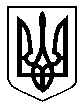 